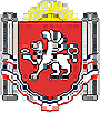 РЕСПУБЛИКА КРЫМРАЗДОЛЬНЕНСКИЙ РАЙОНБОТАНИЧЕСКИЙ СЕЛЬСКИЙ СОВЕТВнеочередное 81- е заседание  1 созываРЕШЕНИЕ27 мая 2018 г.                                    с.Ботаническое                      № 43«О внесении изменений в Положение о порядке организации доступа к информации о деятельности органов местного самоуправления муниципального образования Ботаническое сельское поселение Раздольненского района Республики Крым», утвержденные решением 23-го заседания1созыва Ботанического сельского совета от 19.08.2015 г. № 202	В соответствии с Федеральным  законом от 09 февраля 2009 года № 8-ФЗ «Об обеспечении доступа к информации о деятельности государственных органов и органов местного самоуправления», Уставом муниципального образования Ботаническое сельское поселение Раздольненского района Республики Крым и в целях предоставления достоверной и своевременной информации о деятельности органов местного самоуправления муниципального образования Ботаническое сельское поселение, , Ботанический сельский совет,РЕШИЛ:1. Внести в Положение о порядке организации доступа к информации о деятельности органов местного самоуправления муниципального образования Ботаническое сельское поселение Раздольненского района Республики Крым», утвержденные решением 23-го заседания 1 созыва Ботанического сельского совета от 19.08.2015 г. № 202(далее – Положение) следующие изменения:1.1. Подпункт 4 пункта 1.2. Положения изложить в новой редакции:«4) ознакомление пользователей информацией с информацией о деятельности органов местного самоуправления Ботанического сельского поселения в помещениях, занимаемых указанными органами, а также через библиотечные и архивные фонды;».1.2. Подпункт «в» пункта 4.1.2. Положения изложить в новой редакции:«в) информацию о закупках товаров, работ, услуг для обеспечения муниципальных нужд в соответствии с законодательством Российской Федерации о контрактной системе в сфере закупок товаров, работ, услуг для обеспечения муниципальных нужд;».1.3. В Раздел 8 Положения добавить пункт 8.9. следующего содержания:«8.9. Запрос, составленный в письменной форме, подлежит регистрации в течение трех дней со дня его поступления в орган местного самоуправления. Запрос, составленный в устной форме, подлежит регистрации в день его поступления с указанием даты и времени поступления.».1.4. В Раздел 9 Положения добавить пункт 9.4. следующего содержания:«9.4. Ответ на запрос подлежит обязательной регистрации органом местного самоуправления.».1.5. В подпункте 2 пункта 11 после слов «его деятельности» добавить слово «местах».2. Настоящее решение вступает в силу со дня его официального обнародования.Председатель Ботанического сельского Совета - глава администрации Ботанического сельского   поселения 	            	           М. А. Власевская